LIKOVNA UMETNOSTPri družbi smo se prejšnji teden učili o prazgodovini. Spoznali ste, da so na območju ljubljanskega barja živeli koliščarji, ki so imeli svoja domovanja na kolih. Iz časopisnega papirja boš izdelali koliščarsko kolibo. Če ti ne uspe narediti vsega danes, lahko dokončaš počasi čez vikend.Tvoj izdelek naj starši fotografirajo in mi prosim fotografijo pošljejo, da vidim kaj si ustvaril.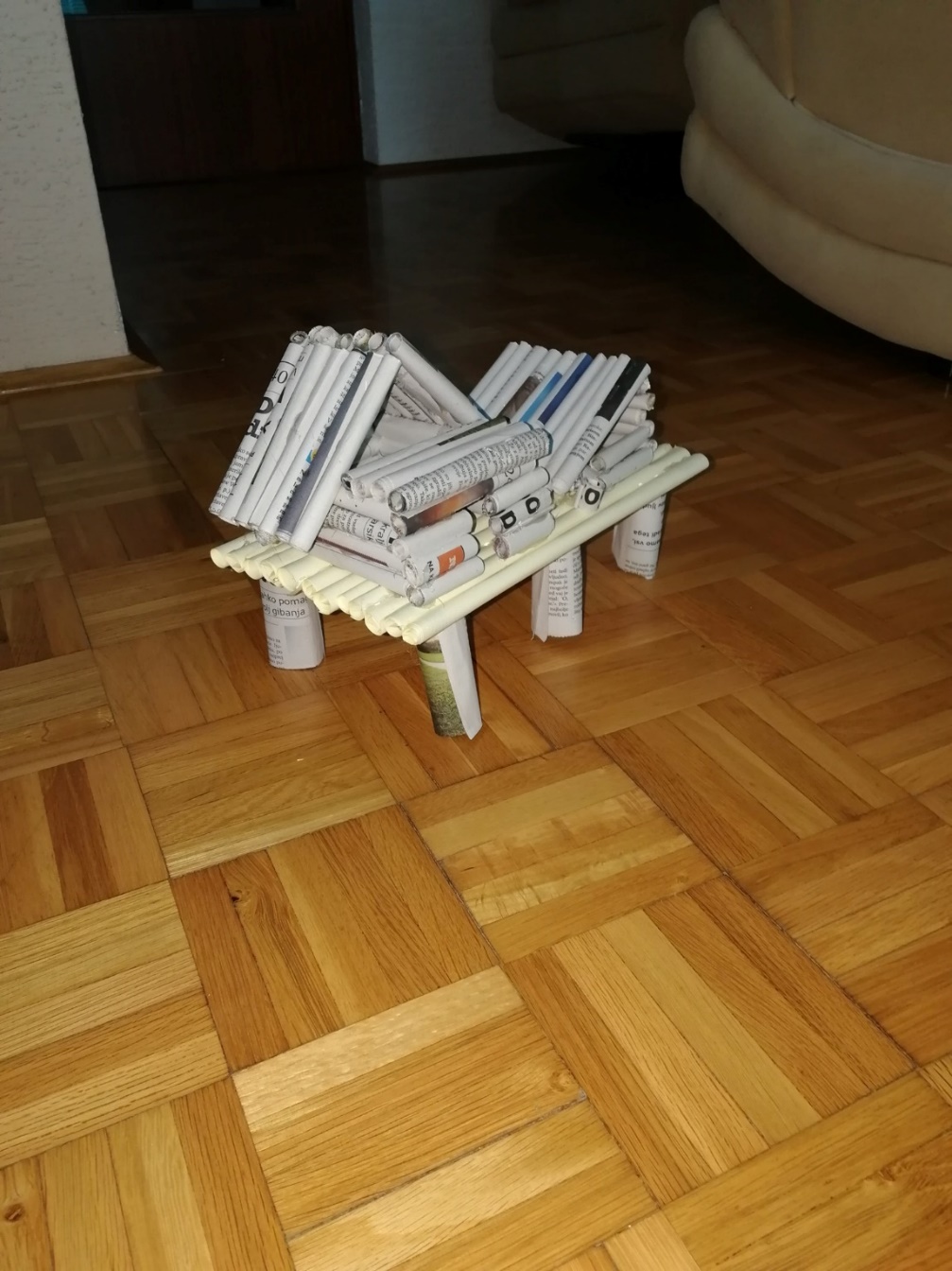 